Scoil Bhríde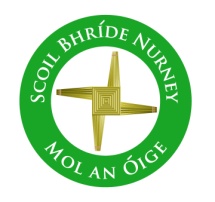 Nurney, Co. KildareTelephone: (045) 526767www.nurneyns.comsbnurney@gmail.com  21st September 2022Dear Parents/GuardiansPlease read both sides!!!COVID-19 Response PlanAll schools are due to receive an updated Covid response plan for schools from the Department of Education soon in order to plan for the Winter months ahead. As soon as the Department make it available, we will publish it on the Covid page of our school website. Covid response plans are put in place to protect the health, safety and wellbeing of school workers and pupils and the wider school community and to ensure that together we all work hard to keep any infectious disease out of our school and to keep all classes open. Thank you for your cooperationMoney outstanding for additional requirementsAll monies for additional requirements by now should be paid. Many thanks to those who have paid fully and on time as this allows us to purchase the necessary resources needed to give your child the best chance possible in their learning this year.Online paymentsIf you have not received any link for paying for items online, please let the school office know your child’s name and class and what online payment you wish to make and a new online link will be sent to you.Thank you parents !!!!As we draw to the close of a busy month back to school may we take this opportunity to say thank you for all your wishes of goodwill and appreciation to our hard-working staff. Thank you for your involvement in your child’s education at home. We greatly appreciate your efforts at home in reinforcing the learning we give your children every day. We cannot thank you enough for the important work you do in reading to your child, monitoring their homework and discussing expectations regarding conduct and citizenship, hard work and perseverance, resilience and self-reliance, all crucial skills for a successful life. We, parents and teachers, are all on the same team trying to ensure that your child succeeds in education. We cannot stress to you enough how valuable you are to this mission and to our school community. Thank you for having them ready for school every day with uniforms, equipment and lunches. Thank you for getting them into school and on time every day. It’s tough going but it will be so worth it in the end. So, thank you, and well done on an amazing job. 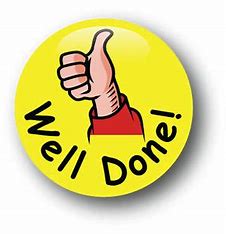 Scoil BhrídeNurney, Co. KildareTelephone: (045) 526767www.nurneyns.comsbnurney@gmail.com  21st September 2022Dear Parents/GuardiansPlease read both sides!!!COVID-19 Response PlanAll schools are due to receive an updated Covid response plan for schools from the Department of Education soon in order to plan for the Winter months ahead. As soon as the Department make it available, we will publish it on the Covid page of our school website. Covid response plans are put in place to protect the health, safety and wellbeing of school workers and pupils and the wider school community and to ensure that together we all work hard to keep any infectious disease out of our school and to keep all classes open. Thank you for your cooperationMoney outstanding for additional requirementsAll monies for additional requirements by now should be paid. Many thanks to those who have paid fully and on time as this allows us to purchase the necessary resources needed to give your child the best chance possible in their learning this year.Online paymentsIf you have not received any link for paying for items online, please let the school office know your child’s name and class and what online payment you wish to make and a new online link will be sent to you.Thank you parents !!!!As we draw to the close of a busy month back to school may we take this opportunity to say thank you for all your wishes of goodwill and appreciation to our hard-working staff. Thank you for your involvement in your child’s education at home. We greatly appreciate your efforts at home in reinforcing the learning we give your children every day. We cannot thank you enough for the important work you do in reading to your child, monitoring their homework and discussing expectations regarding conduct and citizenship, hard work and perseverance, resilience and self-reliance, all crucial skills for a successful life. We, parents and teachers, are all on the same team trying to ensure that your child succeeds in education. We cannot stress to you enough how valuable you are to this mission and to our school community. Thank you for having them ready for school every day with uniforms, equipment and lunches. Thank you for getting them into school and on time every day. It’s tough going but it will be so worth it in the end. So, thank you, and well done on an amazing job. 4th Class Annual Cycle Safety Training Course A seven-week course for 4th class started Thursday September 8th. Payment of 10 Euro from each 4th class pupil is now due. Thank you.SwimmingA six-week course of swimming classes in K-Leisure Athy for 6th class starts on September 21st. The cost is 50 Euro per childA six-week course of swimming in K-Leisure Athy for all other senior classes will start as follows:5th class – November 9th 20224th class – February 22nd 20223rd class – April 26th 2023Dates for your diary6th class field trip to Athy Community College – September 30th School Photographer – October 6th 2022School closes at 2pm on October 18th for all pupils to facilitate a staff meeting and fire safety training. The bus has been told. School closes at 12:30pm on December 16th for all pupils as staff must attend Department of Education training in the New Primary Language Curriculum. The bus has been told.School Book Fair –Spring 2023; risk assessment pendingWednesday Note and school information also availableon www.nurneyns.comThank you for your co-operation with the above.______________________________Dr. Vinny Thorpe – Principal Ed.D (SL) M.Ed (SL), MA.Comp.Mus, H.Dip.Prim.Ed, H.Dip.Mus.Tech, P.Grad.Dip.Ed.St(SEN), B.Mus.Ed(H.Dip.Ed), Dip.Mus.Ed, T.Dip.ICT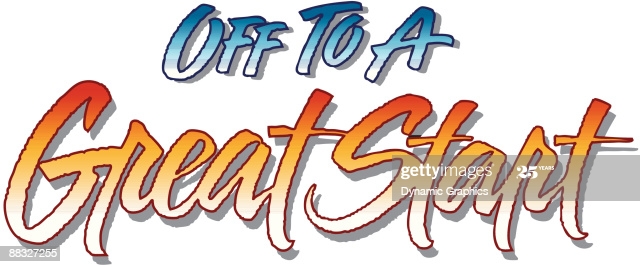 4th Class Annual Cycle Safety Training Course A seven-week course for 4th class started Thursday September 8th. Payment of 10 Euro from each 4th class pupil is now due. Thank you.SwimmingA six-week course of swimming classes in K-Leisure Athy for 6th class starts on September 21st. The cost is 50 Euro per child.A six-week course of swimming in K-Leisure Athy for all other senior classes will start as follows:5th class – November 9th 20224th class – February 22nd 20223rd class – April 26th 2023Dates for your diary6th class field trip to Athy Community College – September 30th School Photographer – October 6th 2022School closes at 2pm on October 18th for all pupils to facilitate a staff meeting and fire safety training. The bus has been told. School closes at 12:30pm on December 16th for all pupils as staff must attend Department of Education training in the New Primary Language Curriculum. The bus has been told.School Book Fair –Spring 2023; risk assessment pendingWednesday Note and school information also availableon www.nurneyns.comThank you for your co-operation with the above.______________________________Dr. Vinny Thorpe – Principal Ed.D (SL) M.Ed (SL), MA.Comp.Mus, H.Dip.Prim.Ed, H.Dip.Mus.Tech, P.Grad.Dip.Ed.St(SEN), B.Mus.Ed(H.Dip.Ed), Dip.Mus.Ed, T.Dip.ICT